Mødet slut kl. 20.50________________________________		__________________________________Jette Møller				Nikoline Frandsen_________________________________		__________________________________Agnete Hansen			Henning Hoffmann_________________________________		__________________________________Freddy Ingholt				Kristian Knudsen__________________________________		___________________________________Greta Moberg				Louise Amalie Joensen___________________________________Karin WandallMøde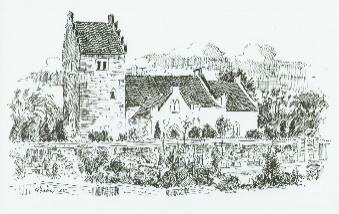 Ekstraordinært MenighedsrådsmødeTid16. april 2024Lige efter fællesmøde StedJyderup sognegårdDeltagereJette Møller, Agnete Hansen, Freddy Ingholt	, Henning Hoffmann, Kristian Knudsen, Greta Moberg, Karin Wandall, Nikoline Frandsen og Louise Amalie JoensenAfbudPkt. 1Godkendelse af dagsordenGodkendtPkt. 2Godkendelse af årsregnskab 2023Jyderup Sogns Menighedsråd, CVR-nr. 29222614, Regnskab 2023, Afleveret d. 16-04-2024 12:20Bliver printet ud til alle Godkendt